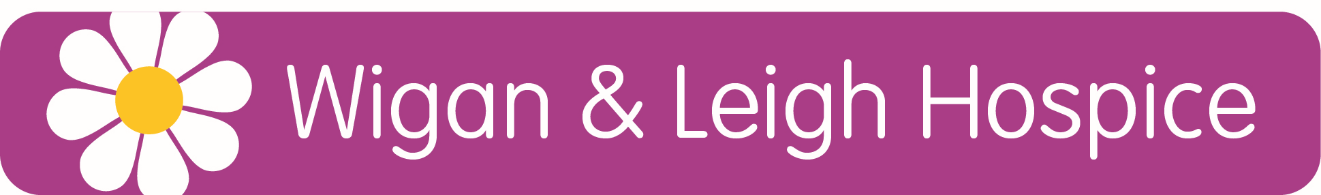 Hospice Volunteer Driver Role DescriptionConfidentiality:Volunteers will be subject to the Hospice Confidentiality Policy and to the requirements of the Data Protection Act (1998) and General Data Protection Regulation, thus maintaining the confidentiality of all information obtained during the course of volunteering for Wigan & Leigh Hospice.You will also be subject to a Disclosure and Barring Service check.Main ResponsibilitiesTo support the ward in the transportation of samples to the HospitalCollect/return medical equipment and supplies from the Hospital as requiredEnsure that any additional jobs as detailed in the drivers diary are completedTake any post to the Post Office dailyBe a visible service within the Hospice to support all departments as requiredEnsure that vehicle checks are performed on a daily basis and any issues are reportedRole model the Hospice core values of Compassion, Accessibility, Respect and ExcellenceTraining and supportUndertake the necessary mandatory training provided for this role.A driving licence check is requiredA DBS check is requiredPersonal skillsConfident and competent driverFull driving licenceAbility to communicate well in a variety of situations.Caring, compassionate and respectful nature.Flexibility to undertake a variety of tasksHave a calm disposition and be friendly and approachable.Trustworthy and reliable.Good listening skills.Role titleHospice Volunteer DriverResponsible toVolunteer CoordinatorLocationVariousPurpose of roleTo support the Hospice in the day-to-day running and complete any tasks as required.When role to be carried outMonday – Friday 10am-2.30pm